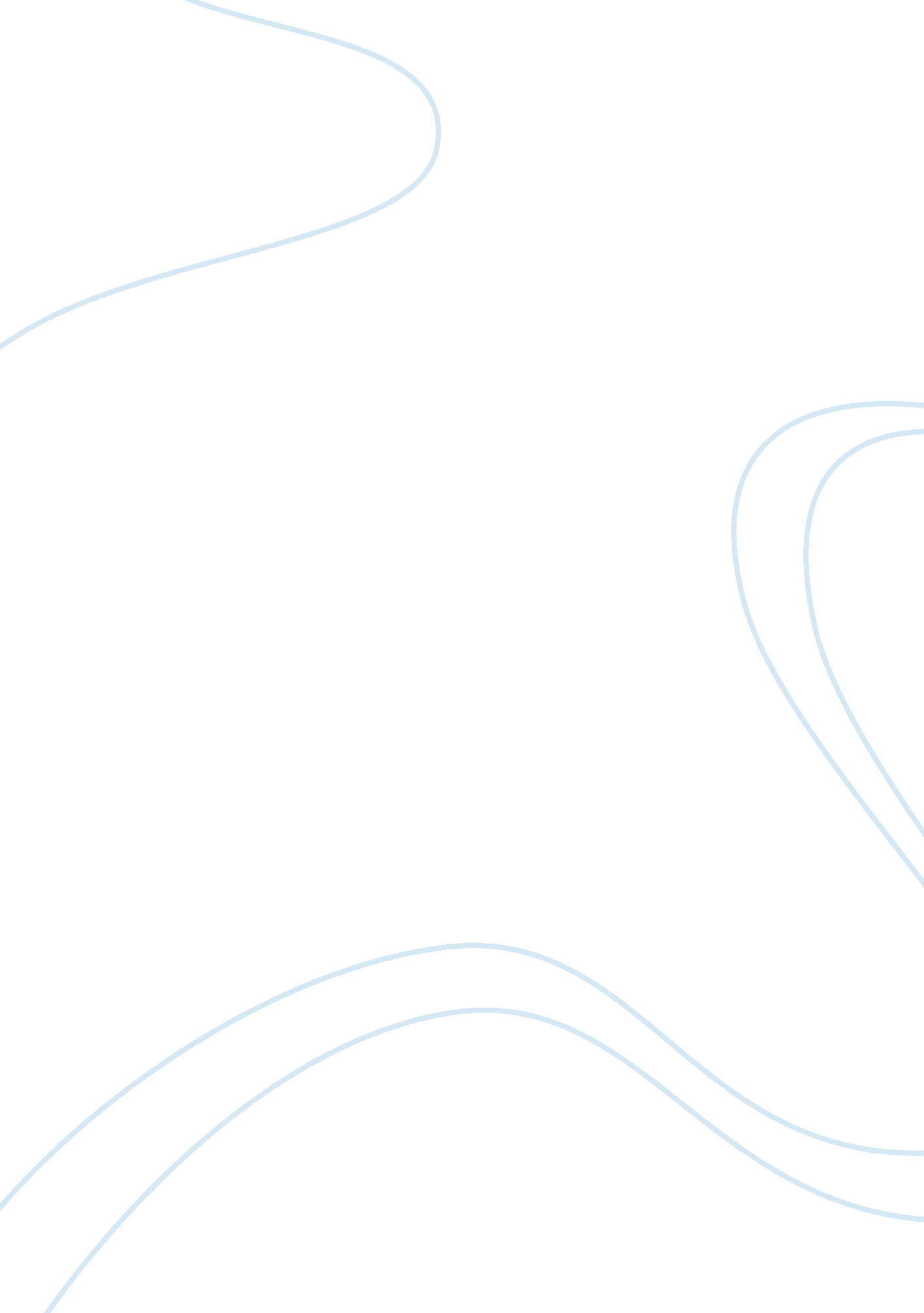 The catwoe analysis system health and social care essayHealth & Medicine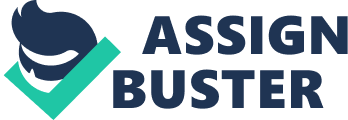 Sweden is the 3rd largest state in Western Europe. It is a comfortable and sophisticated state and provides a criterion of wellness attention that is admired by many internationalhealthcare suppliers and it has on a regular basis ranked at or near the top of most comparative analyses of international wellness attention systems ( Sweden Association of Local Authorities and Regions, 2005 ) . Sweden is a constitutional monarchy based on a parliamentary democracy. The proprietors of the public wellness system are the state 's three democratically elected degrees of authorities. Parliament passes statute law, decides on province gross and outgo and has overall duty for development in wellness attention. Administration is decentralised and the wellness attention bringing system is managed by 21 county councils. Based on geographic locations, the councils are responsible for the wellness of the population in their several countries. This involves non merely the proviso of wellness attention but besides wellness publicity and disease bar ( European Observatory on Health Systems and Policies, 2005 ) . County councils besides regulate private wellness attention ( Mighealth, 2009 ) . The 290 local councils ( urban countries ) are responsible for aged attention andnursingplaces, including people with physical or psychological disablements. Transformations: Sweden operates a individual remunerator, decentralised, publically owned theoretical account, supplying wellness insurance to every person. Overall 85 % of wellness attention comes from public support. County councils are responsible for the majority of support and operations. Over 90 % of county gross goes to wellness attention, which is funded chiefly from revenue enhancement levies. The municipalities are responsible for the support and bringing of long term attention and societal services. Both the county councils and the municipalities have the right to impose relative income revenue enhancements. Even though persons enjoy cosmopolitan wellness insurance they are still capable to little co-payments and fees for hospital visits, pharmaceuticals and other services. County councils besides regulate private wellness attention. A private wellness attention supplier must hold an understanding in order to be reimbursed by societal insurance, therefore private wellness attention ( with a few exclusions ) is publicly funded in footings of insurance ( Mighealth, 2009 ) . Private insurance is really limited and merely about 2. 3 % of persons chose to buy private auxiliary programs ( European Observatory on Health Systems and Policies, 2005 ) . Servicess are by and large limited to those non available in the public wellness attention system. Most wellness attention is provided in wellness Centres where the histrions are the people who deliver services are the multidisciplinary squad. Around 25 % of these wellness Centres are in private run endeavors that are commissioned by county councils. There are around 60 infirmaries countrywide with a little figure of them being regional infirmaries that offer extremely specialised attention. The county councils employ the bulk of doctors through a salary or on a capitated rate. Doctors can work outside the public wellness system wholly but patients have to pay the full costs. Swedish wellness attention consumes about one ten percent of the state 's entire resources. Therefore it is important that the resources be used sagely and be efficaciously. Environmental restraints faced by Sweden include the two rule factors that are giving rise to increased wellness attention outgo internationally. First there is the demand to equilibrate cost effectivity with increased public demands based on progresss in engineering and intervention. These increased demands equate to lifting wellness attention costs which may be unacceptable to the population who already pay higher revenue enhancements than many other European states. Additionally Sweden, like the remainder of the Western universe has an increasing ageing population. 17 % of its citizens are over 65 old ages of age ( Gennser, 1996 ) . There are two typical schools of idea sing how the addition in the aged population will impact public wellness attention. One position is that the future growing of the aged population will bring forth major additions in wellness outgos which are non likely sustainable given the current administration and support of wellness attention. The contrasting position suggests that wellness attention outgos will increase as a consequence of the growing in the aged population, but most of the growing in wellness attention outgos will be manageable because of some combination of the reallocation of outgos from the immature to the old, attendant additions in productiveness and beginnings ensuing from new engineerings and efficiencies betterments within the wellness attention sector. Whichever position is favoured there is still an increased demand for healthcare intercessions in footings of intervention, attention and bar likewise. Sweden compares favorably in a universe position of wellness attention systems. Whereas in most European states at that place has been an addition in disbursement as a per centum of GDP, Sweden has been the exclusion as it has fallen over a figure of old ages. The last two decennaries have seen many European states set up wellness system reforms aimed at controling the lifting rate of disbursement growing, increase efficiency and widen pick and reactivity and all this at a clip when the sum of attention to be delivered is get downing to transcend the available resources. Sweden has worked at run intoing these purposes whilst still being committed to cosmopolitan entree and equity in service proviso. Part Two: Analyse the key reforms that have been implemented in this wellness system over the past decennary. Although the cardinal construction of the Swedish wellness system has remained reasonably consistent over the last half century, negative tendencies in the economic system which were rendering the system unsustainable in the late 1980 's led to a turning discontent amongst the populace. After three decennaries of rapid economic growing, the economic system was decelerating down. As a consequence of this in the 1990s major reforms evolved in many countries of Sweden, where wellness suppliers experimented with new economic inducements among wellness attention suppliers. These included the debut of the purchaser/provider split, DRG-based reimbursements and extended patient pick. The DRG monetary value mechanism was introduced in 1990 and by basically attaching an official monetary value ticket to every infirmary intervention, authorities budget shapers enabled suppliers both to better their public presentation and to switch the system 's focal point to the demands of health-care consumers. In a single-payer theoretical account without monetary values the mission of health-care workers is to make everything possible to handle patients successfully, and people who need intervention be given to drench the system with demand. Funders constricted by budgets so seek to command runaway costs by seting a ceiling on the volume of attention, an action which creates deficits and waiting lists. When compensation beyond the bound is reduced or withdrawn, the production of services slows down and even Michigans. Puting monetary values back into the equation in Sweden changed inducements. Not merely was hospital support improved by the increased production of services, but besides private suppliers were available to execute interventions on an equal footing. This stimulation to productiveness required that reimbursement degrees be transparent, stable and dependable. The fairness implicit in the DRG pricing system and the information it conveyed enabled buyers to be split from suppliers within publically funded health care ( Hjertqvist, 2002 ) . Patient rights were besides really much in focal point during the 1890ss, there were alterations in waiting list warrants both in 1992 and 1997 and as the Patients ' Rights Reform came approximately in 1999, although there were alterations to the latter some old ages subsequently. They have shown a turning committedness towards wellness publicity. Preventive attention potentially offers a cost-efficient alternate to high-cost engineering and medical attention. Part Three: Explain how one of these chief reforms could be applied within the Maltese system in order to either contain public outgo or increase quality and efficiency. Mental ailment wellness is noted as one of the largest public wellness jobs in Sweden. It excessively is an country that has been capable to the purchaser/provider attack. Dr Thomas Flodin, a board member of the Swedish Medical Association, said he did non hold any expostulation to increased usage of the private sector. `` What is of import is non who provides the attention, but that it remains available to everyone. '' And this seems to be one of the underlying features of the Swedish system ( cited by Triggle, 2005 ) . Presently in Malta private mental wellness service suppliers are limited to Consultant Psychiatrists who although seeing patients in private, finally rely on public services for attention and intervention or likewise para-professional such as psychologists. With merely one psychiatric infirmary and centrally managed para-services there is a monopoly on mental sick wellness service proviso. If this theoretical account was to be adopted so market inducements could be introduced into a system that is presently publically managed. The production of services would go the exclusive concern of supplier organic structures. This may non needfully mention to 'new ' suppliers but may besides include infirmaries, nursing places and community wellness Centres, who would no longer keep a budget and make up one's mind how it should be spent. Cardinal budgets are a tool to cut down costs during times of economic diminution. Servicess are reduced and activity slows down ( e. g. deficiency of community mental wellness services, bed barricading due to deficiency of services to ease flow of patients ) . Alternatively, gross would depend on contracts from buyers. Buyers would non be consumers or patients, but buying governments established to purchase ( but non bring forth ) wellness services. The buying governments would be commissioned to procure betterments in wellness for defined populations ( people with mental sick wellness ) , and do so by measuring their population 's wellness attention demands, finding the most cost-efficient agencies of run intoing these demands, and undertaking suppliers to provide the services required. Cardinal to the purchaser/provider separation is the procedure of competitory tendering, or catching, designed to promote competition among suppliers. Introducing competition would add pluralism to what is now a set, restricted group of services. Having estimated which and how many services are needed, the buying authorization would ask for suppliers to subject stamps for contracts to provide them. These contracts would include stipulate the type and sum of attention to be supplied, the quality of the service, and the contractual period. Once these were awarded, suppliers would be able to concentrate on the proficient facets of proviso, taking to carry through their contractual duties at lowest cost. Competitive tendering forces suppliers to continually seek to better the efficiency of their productive procedures. The more efficient will win more contracts by being able to subject lower commands than their rivals. They will besides be able to spread out into new countries of service bringing. The buying authorization would be good placed to change the mix of services available by moving in the involvements of their populations and exerting their purchasing power. Released from the influence of suppliers, buying governments are able to replace traditional attention attacks with advanced services and guarantee that services are received in their most appropriate scenes, and contract for cost effectual signifiers of proviso. Furthermore, given their duty to procure mensurable wellness betterments it is in their involvement to guarantee a greater co-ordination of attention for single users. Suppliers will ever appreciate that efficiency will ever be better paid than inefficiency. This would hold a monolithic impact on patients who at nowadays have to accept attention and intervention that is normally generalized and to a great extent based on tradition and administered in a grossly paternalistic civilization of the adviser ever being right and hence the exclusive writer of their intervention bundle. Making a marketenvironmentbreaks up traditional beaurocratic attacks. In Sweden many former public service employees became enterprisers by choosing to run as private suppliers and working conditions of wellness attention employees and improved as they 'voted with their pess ' . This excessively would be possible in Malta. Cardinal authorities need non play a major portion in the twenty-four hours to twenty-four hours running of the wellness system. After set uping regulative maps, and apportioning population weighted budgets to buying governments, the market can be left to itself, with the cardinal authorities curtailing itself to the fiscal and public presentation audit of buyers. Government sections may publish guidelines and directives to accomplish a grade of consistence in buying determinations, and to guarantee that the wellness system contributes to national aims and precedences. Government can concentrate on stand foring the population by explicating a vision for mental wellness in Malta. Implementing such a wellness attention reform in Malta addition handiness, competition and patient pick. Mentions European Observatory on Health Systems and Policies ( 2005 ) Health Systems in Transition. Hit Drumhead: Sweden. Writer. Gennser, M. ( 1996 ) Sweden 's Health Care System: Swedish attitudes about wellness attention. In Healthy Incentives: Canadian Health Reform in an International Context. Edited by: McArthur W, Ramsay C and Walker M. Vancouver. The Fraser Institute. Hjertqvist, J. ( 2002 ) Health Care Treatment Prices In Swedish Hospitals: DRGs are a cardinal to performance-based wellness reform. Available from hypertext transfer protocol: //www. fcpp. org/pdf/Policy % 20Frontiers % 206 % 20- % 20DRG % 20Prices % 20in % 20Sweden % 20including % 20appendix % 20final. PDF Mighealth ( 2009 ) Introduction to Swedish Health Care. Available from hypertext transfer protocol: //mighealth. net. se/index. php Swedish Association of Local Authorities and Regions ( 2005 ) Swedish Health Care in an International Context - a comparing of attention demands, costs, and outcomes. Available from hypertext transfer protocol: //www. swedishhealthcare. se/swedenshealthcaresystem. html Triggle, N. ( 2005 ) Keeping Healthy, the Swedish manner. Available from hypertext transfer protocol: //news. bbc, co. uk/go/pr/fr/-/2/hi/health/4461098. stm 